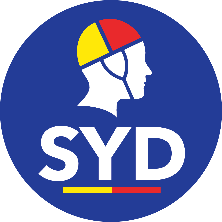 Nomination Questions2023-2024 Junior Lifesaver of the YearFollowing are the nomination questions to be completed by the 2023-2024 Junior Lifesaver of the Year nominees.Please complete all 5 questions and attach to the SLSS Nomination Form which is to be submitted no later than Sunday 12 November 2023 11:59 PM.NB: All nomination questions must be typed; handwritten questions will NOT be accepted.Please email any enquiries to branch office: lifesaving@surflifesavingsydney.com.au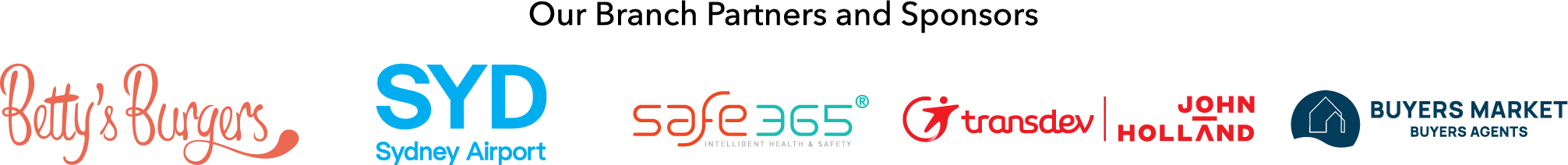 Your Name _________________________		Club _______________________Please answer the following five questions. (max one A4 piece of paper for all 5 answers, single spaced, size 11 font)How long have you been involved in Surf Life Saving and what has been the highlight of your involvement so far?What personal Surf Life Saving achievements are you most proud of?Who inspires you to achieve your goals in Surf Life Saving?What do you think is the most important area or activity with Surf Life Saving and detail why?If you could initiate one program at Club, Branch or State level what would it be and why?